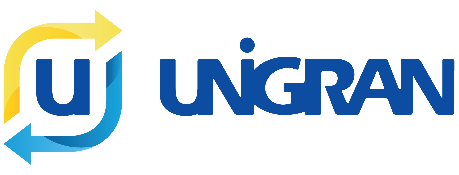 CENTRO UNIVERSITÁRIO DA GRANDE DOURADOSEDITAL DE PROCESSO SELETIVO DE 20241. A Reitora do Centro Universitário da Grande Dourados, no uso de suas atribuições, e atendendo à legislação vigente, torna público que estão abertas as inscrições para o Processo Seletivo de Inverno da UNIGRAN - Centro Universitário da Grande Dourados, para os cursos de graduação presenciais relacionados no item 5, para ingresso no ano letivo de 2024. 2. DO PROCESSO SELETIVO 2.1. O processo Seletivo será realizado por prova de redação em ambiente virtual, ou pelo aproveitamento dos resultados satisfatórios obtidos no Exame Nacional do Ensino Médio – ENEM, desde que realizados entre 2014 e 2023.2.1.2. Para pessoas com deficiência a prova será presencial, respeitando todas as normas de segurança, e as prerrogativas garantidas por lei para essas pessoas, como o direito a intérpretes, ledores e provas ampliadas, entre outros, em data agendada. 2.1.3. É obrigatória a comunicação da deficiência à Instituição, para que possam ser tomadas todas as medidas possíveis para a realização das provas. 2.2. Após a primeira prova, serão oferecidas as vagas remanescentes dos processos seletivos anteriores, de acordo com o quadro do item 5, sempre resguardando o número de vagas totais autorizadas para cada curso.3. NÃO É PERMITIDA A INSCRIÇÃO/PARTICIPAÇÃO DE CANDIDATOS TREINEIROS. Somente podem se inscrever e participar do processo seletivo da UNIGRAN os candidatos que tenham concluído, ou que possam concluir, antes da data de início das aulas, previstas para 05   de fevereiro de 2024, o ensino médio e/ou equivalente, devidamente comprovado no ato da matrícula. 4. PERÍODO E LOCAIS DE INSCRIÇÕES4.1. Período de inscrições Processo Seletivo: de 02 de outubro de 2023 a  13 de março de 2024.   4.2. Locais de Inscrição: site www.unigran.com.br5. CURSOS OFERECIDOS6. PROVA DO PROCESSO SELETIVO 6.1. O Processo Seletivo de 2024 será realizado nos termos da legislação vigente e compreenderá a seguinte prova: Redação, cuja pontuação valerá de zero a 50 pontos.6.2. O candidato que obtiver nota zero na Redação, ou cometer plágio estará desclassificado. 6.3. Para a prova de Redação, serão observados os seguintes critérios: a. Ortografia; b. Estruturação; c. Informatividade; d. Coesão; e. Coerência; f. Fidelidade à proposta temática; g. Cumprimento do número mínimo de linhas. 6.4. A prova de Redação em Língua Portuguesa terá os seguintes valores: "A"= 50 pontos; "B"= 40 pontos; "C"= 30 pontos; "D"= 20 pontos; "E"= 05 pontos; "F"= zero7. CLASSIFICAÇÃO7.1. A classificação, em ordem decrescente, será determinada pelo total de pontos alcançados pelos candidatos na Redação, respeitando o limite de vagas de cada opção.7.2. O total de pontos é que determinará a posição classificatória do candidato. 7.3. Em caso de empate, será efetuado o desempate de forma tal que permaneça apenas um candidato em cada posição classificatória. Havendo dois ou mais candidatos com o mesmo total de pontos, permanecerá na posição mais significativa o candidato de maior idade.7.4. O candidato poderá ter acesso ao seu resultado na área do candidato no site www.vestibularunigran.com.br8. MATRÍCULA8.1. A matrícula para os alunos aprovados iniciar-se-á dia 01 de novembro de 20238.2. A não apresentação de documento hábil, que comprove a conclusão do ensino médio ou equivalente, ou o não comparecimento de alunos para proceder às suas matrículas nesse prazo, representará, automaticamente, a perda da classificação alcançada e, consequentemente, a perda do direito à vaga.8.3. A equivalência de outros estudos ao do Ensino Médio - como, por exemplo, o candidato que tenha concluído o ensino médio no exterior - deverá ser declarada pelo Conselho Estadual de Educação, antes da matrícula do candidato.8.4. O uso de documento falso, como meio comprobatório de conclusão dos estudos de Ensino Médio, terá como consequência a nulidade e o cancelamento de todos os atos escolares praticados pelo interessado.8.5. As que se façam por força de liminares concedidas em mandados de segurança, ou em virtude de sentenças concessivas protocolizadas em primeira instância ficarão na dependência do que venha a ser definitivo o decidido pelo Poder Judiciário. Cassada a liminar ou denegado o mandado, serão cancelados todos os atos escolares praticados, com respaldo naquele direito declarado inexistente.8.6. Caso existam vagas remanescentes, serão oferecidas, sempre em rigorosa ordem de classificação, aos demais candidatos, em dia e hora constantes em comunicado publicado pela Comissão do Vestibular.8.7. As vagas serão oferecidas até serem preenchidas.8.8. As vagas remanescentes, verificadas nos primeiros dias de aulas, decorrentes de cancelamentos de matrículas ou de desistência de alunos, serão preenchidas com convocação de candidatos classificados no Processo seletivo, dentro de suas opções.8.9. Havendo ainda vagas, outras chamadas serão feitas até os primeiros trinta dias do semestre letivo, inclusive com candidatos classificados em outras opções, obedecendo sempre à ordem de classificação.8.10. Em todos os casos, o candidato chamado que não apresentar documento hábil que comprove a conclusão do Ensino Médio ou equivalente, perderá o direito à vaga.
8.11. Não haverá matrícula condicional.8.12. Não haverá, em hipótese alguma, revisão de provas ou recontagem de pontos.
8.13. A Matrícula só é efetivamente confirmada/deferida pela MANTENEDORA após o aceite dos documentos escolares e quitação da 1ª parcela da semestralidade escolar do aluno.
8.14. A Instituição pode indeferir o pedido de matrícula por razões de documentação incompleta, não assinatura do contrato de prestação de serviços educacionais, inadimplência na Instituição de anos anteriores, entre outras, no prazo de 30 (trinta) dias, contados da assinatura do requerimento de matrícula. O indeferimento deverá ser acompanhado de explanação das razões, restituindo-se o pagamento total efetivado na matrícula, no prazo máximo de 30 trinta dias do indeferimento.8.15. O valor pago referente à primeira mensalidade será restituído ao aluno no caso de CANCELAMENTO DE MATRÍCULA, devidamente formalizado pelo (a) mesmo (a) junto à Secretaria da IES, no prazo máximo de 07 (sete) dias, contados a partir do início das aulas, nos termos do art. 49 do Código de Defesa do Consumidor. 9. DOCUMENTAÇÃO PARA MATRÍCULA dos cursos oferecidos, o candidato deverá apresentar:9.1. Os originais dos seguintes documentos para digitalização:- Histórico Escolar do Ensino Médio- Certificado de conclusão do curso do Ensino Médio - C.P.F.- Certidão de nascimento ou casamento - Documento oficial de Identidade (RG)- Título de Eleitor - Prova de que está em dia com as obrigações militares- 1 foto 3x4- Comprovante de residência atualizado10. DISPOSIÇÕES GERAIS 10.1. De acordo com o estabelecido pelo CONSEPE, os cursos oferecidos no processo seletivo não serão implantados, caso o número de matrículas seja inferior a 60 alunos. Nesse caso, os candidatos inscritos nesses cursos terão direito de matricular-se em outros cursos de graduação da IES, que tenham vaga, ou solicitar devolução das quantias pagas nos termos deste edital, não cabendo ao aluno qualquer reclamação ou recurso.
10.1.1. Para os cursos com linhas de formação, ênfases ou habilitações, quando oferecidos no Processo Seletivo, deverão ter, para cada uma, um mínimo de 25 (vinte e cinco) alunos, quando requerido no semestre anterior do previsto no currículo, e no prazo fixado por ato do Diretor.10.1.2. O aluno será incluído no turno ou na turma que cursará o 2º período do curso em que se matriculou, quando o número de alunos aprovados no Processo Seletivo não atingir o número previsto para a formação de turnos ou turmas. O aluno cursará, obrigatoriamente, todas as disciplinas previstas na matriz do curso, e deverá cursar o tempo de integralização mínima exigido pela legislação.10.2. Caso haja impedimento legal ou administrativo para o funcionamento de algum curso, a instituição devolverá integralmente as quantias pagas, não cabendo qualquer reclamação ou recurso.10.3. O candidato PcD deverá declarar, no ato da inscrição, sua condição e indicar o tipo de deficiência e as condições especiais que necessitam.10.3.1. O candidato usuário de aparelho auricular deverá comprovar sua necessidade,  para poder fazer uso do aparelho auditivo.10.3.2. O candidato PcD que não informar sua necessidade no ato de inscrição, não terá direito a atendimento ou condição especial para a realização das provas.
10.4. Não será permitida matrícula sem comprovante de conclusão do ensino médio e CPF. Quanto aos demais documentos, os alunos que ainda não possuem os exigidos para matrícula, precisarão assinar termo de compromisso, fixando uma data para a entrega desses documentos antes do início das aulas do ano letivo de 2024/1, ficando advertidos que o não cumprimento levará à perda do direito de matrícula.10.5. O ato de inscrição implica em concordância, reconhecimento e aceitação pelo candidato, de todas as condições previstas nesse edital do processo seletivo e nos regulamentos e Regimento da UNIGRAN, tanto para efeitos contratuais, quanto para efeitos legais.10.6. Alguns cursos ministrados no período noturno, como Agronomia, Arquitetura, Engenharias, entre outros, a partir do segundo ano do curso, poderão ministrar aulas e/ou atividades práticas aos sábados, no período diurno.     10.7. Estão previstos nos Projetos Pedagógicos dos cursos aulas teóricas/práticas ou outras atividades a serem realizadas em sala de aula, ou local diferente da sede do curso /outros ambientes.10.8.  De acordo com Portaria MEC nº 2.117/2019 e demais legislações vigentes, poderá ser ofertada uma porcentagem de até 40% da carga horária dos cursos presenciais reconhecidos, em disciplinas na modalidade semipresencial/EAD.10.9. O presente processo seletivo terá validade para o período letivo de 2024/1.10.10. Os cursos em atividade do Centro Universitário da Grande Dourados estão credenciados no Programa de Financiamento do Ensino Superior (FIES); no Programa Universidade para Todos (ProUni) do MEC e no programa Vale Universidade do governo estadual. 10.11. Os casos omissos serão resolvidos pela Comissão do Processo Seletivo, não cabendo recursos às suas decisões. Dourados,  22 de setembro de 2023.Rosa Maria D'Amato De DéaReitoraCentro Universitário da Grande DouradosCód.Modalidade/HabilitaçãoAtos LegaisVagasTurnoDuração022Administração - Bacharelado  Ren. Rec. Port. nº 203/2020 CPC 5 -  ENADE 2018140Noturno08 sem.301Agronomia - BachareladoRen. Rec. Port. nº 1014/2017 CC 4/2017140Diurno10 sem.302Agronomia - BachareladoRen. Rec. Port. nº 1014/2017 CC 4/2017140Noturno10 sem.081Arquitetura e Urbanismo                            BachareladoRen. Rec. Port. nº 109/2021 CPC 4 - ENADE 2019120Diurno10 sem.082Arquitetura e Urbanismo                            BachareladoRen. Rec. Port. nº 109/2021 CPC 4 - ENADE 2019120Noturno10 sem152Biomedicina -  BachareladoRen. Rec. Port. nº 109/2021 CPC 4 - ENADE 2019080Noturno08 sem.102Ciências Contábeis - BachareladoRen. Rec. Port. nº 203/2020                             CPC 4 - ENADE 2018160Noturno08 sem.322Comunicação Social - Publicidade e Propaganda -  BachareladoRen. Rec. Port. nº 203/2020                             CPC 5 - ENADE 2018100Noturno08 sem382Design de InterioresRec. Port.nº 1110/2017 Conceito 5-MEC/INEP 100Noturno04 sem011Direito - BachareladoRen. Rec. Port. nº 203/2020                   CPC 4 - ENADE /2018160Diurno10 sem.012Direito - BachareladoRen. Rec. Port. nº 203/2020                  CPC 4 - ENADE /2018320Noturno10sem112Educação Física                                                      Licenciatura                          Ren. Rec. Port. nº 150/2023CPC 4 - ENADE 2021140Noturno08 sem.362Educação Física                                      Bacharelado Ren. Rec. Port. nº 109/2021 CPC 4 - ENADE 2021140Noturno08 sem.222Enfermagem -  BachareladoRen. Rec. Port. nº 109/2021 CPC 4 - ENADE 2019240Noturno10 sem.332Engenharia Civil-  BachareladoRen. Rec. Port. nº 109/2021 CPC 4 - ENADE 2019200Noturno10 sem802Engenharia de Software- BachareladoRec. Port. 70/2020CC 5/2020080Noturno08 sem.372Engenharia Mecânica (Ênfase em Automação e Eletromecânica)Rec. Port Nº 19/2023Conceito 5/MEC/INEP060Noturno10 sem242Estética e CosméticaRen. Rec. Port. nº 109/2021 CPC 5 - ENADE 2019080Noturno04 sem.202Farmácia - BachareladoRen. Rec. Port. nº 109/2021 CPC 4 - ENADE 2019100Noturno10 sem142Fisioterapia -  BachareladoRen. Rec. Port. nº 109/2021 CPC 5 - ENADE 2019060Noturno10 sem.141Fisioterapia - BachareladoRen. Rec. Port. nº 109/2021 CPC 5 - ENADE 2019060Integral08 sem.391GastronomiaRec. Port. nº 340/2018 Conceito 5/MEC/INEP060Diurno04 sem392GastronomiaRec. Port. nº 340/2018 Conceito 5/MEC/INEP060Noturno04 sem211Medicina Veterinária - BachareladoRen. Rec. Port. nº 109/2021 CPC 4 - ENADE 2019160Integral10 sem.192Nutrição - BachareladoRen. Rec. Port. nº 109/2021 CPC 4 - ENADE 2019060Noturno08 sem311Odontologia - BachareladoRen. Rec. Port. nº 109/2021 CPC 4 - ENADE 2019090Integral10 sem.352Produção AgrícolaRen. Rec. Port.nº 340/2018160Noturno06 sem.131 Psicologia – Licenciatura/BachareladoRen. Rec. Port. nº 203/2020CPC 04 - ENADE 2018180Diurno 10 sem.132Psicologia – Licenciatura/BachareladoRen. Rec. Port. nº 203/2020 CPC 04 - ENADE 2018180Noturno10 sem.342RadiologiaRen. Rec. Port. nº 109/2021 CPC 4 - ENADE 2019160Noturno06 sem